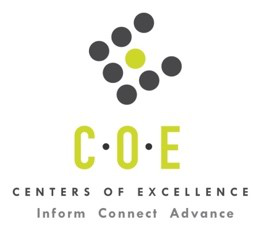 Cybersecurity OccupationsLabor Market Information ReportFoothill CollegePrepared by the San Francisco Bay Center of Excellence for Labor Market ResearchApril 2021RecommendationBased on all available data, there appears to be an “undersupply” of Cybersecurity workers compared to the demand for this cluster of occupations in the Bay region and in the Silicon Valley sub-region (Santa Clara county). There is a projected annual gap of about 4,277 students in the Bay region and 1,678 students in the Silicon Valley Sub-Region.IntroductionThis report provides student outcomes data on employment and earnings for TOP 0708.00 - Computer Infrastructure and Support programs in the state and region. It is recommended that these data be reviewed to better understand how outcomes for students taking courses on this TOP code compare to potentially similar programs at colleges in the state and region, as well as to outcomes across all CTE programs at Foothill College and in the region.This report profiles Cybersecurity Occupations in the 12 county Bay region and in the Silicon Valley sub-region for a proposed new program at Foothill College.Computer and Information Systems Managers (11-3021): Plan, direct, or coordinate activities in such fields as electronic data processing, information systems, systems analysis, and computer programming. Excludes “Computer Occupations” (15-1111 through 15-1199).
  Entry-Level Educational Requirement: Bachelor’s degree
  Training Requirement: None
  Percentage of Community College Award Holders or Some Postsecondary Coursework: 21%Information Security Analysts (15-1212): Plan, implement, upgrade, or monitor security measures for the protection of computer networks and information. May ensure appropriate security controls are in place that will safeguard digital files and vital electronic infrastructure. May respond to computer security breaches and viruses. Excludes “Computer Network Architects” (15-1143).
  Entry-Level Educational Requirement: Bachelor’s degree
  Training Requirement: None
  Percentage of Community College Award Holders or Some Postsecondary Coursework: 27%Occupational DemandTable 1. Employment Outlook for Cybersecurity Occupations in Bay RegionBay Region includes: Alameda, Contra Costa, Marin, Monterey, Napa, San Benito, San Francisco, San Mateo, Santa Clara, Santa Cruz, Solano and Sonoma CountiesTable 2. Employment Outlook for Cybersecurity Occupations in Silicon Valley Sub-regionSilicon Valley Sub-Region includes: Santa Clara CountyJob Postings in Bay Region and Silicon Valley Sub-RegionTable 3. Number of Job Postings by Occupation for latest 12 months (Mar 2020 - Feb 2021)Table 4a. Top Job Titles for Cybersecurity Occupations for latest 12 months (Mar 2020 - Feb 2021) Bay RegionTable 4b. Top Job Titles for Cybersecurity Occupations for latest 12 months (Mar 2020 - Feb 2021) Silicon Valley Sub-RegionIndustry ConcentrationTable 5. Industries hiring Cybersecurity Workers in Bay RegionTable 6. Top Employers Posting Cybersecurity Occupations in Bay Region and Silicon Valley Sub-Region          (Mar 2020 - Feb 2021)Educational SupplyThere are three (3) community colleges in the Bay Region issuing 71 awards on average annually (last 3 years ending 2018-19) on TOP 0708.00 - Computer Infrastructure and Support. In the Silicon Valley Sub-Region, there are no community colleges issuing awards on average annually (last 3 years) on this TOP code.Table 7. Community College Awards on TOP 0708.00 - Computer Infrastructure and Support in Bay Region Note: The annual average for awards is 2016-17 to 2018-19.Gap AnalysisBased on the data included in this report, there is a large labor market gap in the Bay region with 4,348 annual openings for the Cybersecurity occupational cluster and 71 annual (3-year average) awards for an annual undersupply of 4,277 students. In the Silicon Valley Sub-Region, there is also a gap with 1,678 annual openings and no annual (3-year average) awards for an annual undersupply of 1,678 students.Student OutcomesTable 8. Four Employment Outcomes Metrics for Students Who Took Courses on TOP 0708.00 - Computer Infrastructure and SupportSkills, Certifications and EducationTable 9. Top Skills for Cybersecurity Occupations in Bay Region (Mar 2020 - Feb 2021)Table 10. Certifications for Cybersecurity Occupations in Bay Region (Mar 2020 - Feb 2021)Note: 68% of records have been excluded because they do not include a certification. As a result, the chart below may not be representative of the full sample.Table 11. Education Requirements for Cybersecurity Occupations in Bay Region MethodologyOccupations for this report were identified by use of skills listed in O*Net descriptions and job descriptions in Burning Glass. Labor demand data is sourced from Economic Modeling Specialists International (EMSI) occupation data and Burning Glass job postings data. Educational supply and student outcomes data is retrieved from multiple sources, including CTE Launchboard and CCCCO Data Mart.SourcesO*Net Online
Labor Insight/Jobs (Burning Glass)
Economic Modeling Specialists International (EMSI)
CTE LaunchBoard www.calpassplus.org/Launchboard/
Statewide CTE Outcomes Survey
Employment Development Department Unemployment Insurance Dataset
Living Insight Center for Community Economic Development
Chancellor’s Office MIS systemContactsFor more information, please contact:• Leila Jamoosian, Research Analyst, for Bay Area Community College Consortium (BACCC) and Centers of Excellence (CoE), leila@baccc.net• John Carrese, Director, San Francisco Bay Center of Excellence for Labor Market Research, jcarrese@ccsf.edu or (415) 267-6544Occupation2019 Jobs2024 Jobs5-yr Change5-yr % Change5-yr Total OpeningsAnnual Openings25% Hourly EarningMedian Hourly WageComputer and Information Systems Managers38,01741,7723,75510%19,1463,829$ 73.85$ 91.71Information Security Analysts3,7144,8351,12130%2,595519$ 44.51$ 59.46Total41,73146,6074,87612%21,7414,348$71.24$88.84Source: EMSI 2020.4Source: EMSI 2020.4Source: EMSI 2020.4Source: EMSI 2020.4Source: EMSI 2020.4Source: EMSI 2020.4Source: EMSI 2020.4Source: EMSI 2020.4Source: EMSI 2020.4Occupation2019 Jobs2024 Jobs5-yr Change5-yr % Change5-yr Total OpeningsAnnual Openings25% Hourly EarningMedian Hourly WageComputer and Information Systems Managers15,01216,4311,4199%7,4851,497$ 77.52$ 95.17Information Security Analysts1,2841,68039631%906181$ 46.94$ 63.77Total16,29618,1111,81511%8,3911,678$75.11$92.70Source: EMSI 2020.4Source: EMSI 2020.4Source: EMSI 2020.4Source: EMSI 2020.4Source: EMSI 2020.4Source: EMSI 2020.4Source: EMSI 2020.4Source: EMSI 2020.4Source: EMSI 2020.4OccupationBay RegionSilicon ValleyInformation Security Analysts7,577112Computer and Information Systems Managers1,95149Source: Burning GlassSource: Burning GlassSource: Burning GlassTitleBayTitleBaySecurity Engineer277Chief Technology Officer61Senior Security Engineer135Director, Software Engineering52Information Security Engineer115IT Security Analyst47Security Analyst114Cyber Security Engineer45Information Security Analyst80Senior Cloud Security Engineer40Network Security Engineer76IT Security Specialist37Cloud Security Engineer75Security Operations Engineer32Cyber Security Analyst68Penetration Tester31Security Architect64Chief Information Officer31Source: Burning GlassSource: Burning GlassSource: Burning GlassSource: Burning GlassTitleSilicon ValleyTitleSilicon ValleyDirector Of IT7Director, Center Of Technology3Information Systems Security Officer Isso5Cyber Security Engineer3Chief Technology Officer5Technology Director2Security Analyst4Sterility Assurance Leader/Specialist Remote2Director Of Information Technology4Senior IT Internal Auditor2IT Security Analyst3Senior IT Director - Brm Coronary & Renal Denervation And Cardiac Surgery2Information Security Engineer3Senior Information Security Engineer2Information Security Consultant, Identity And Access Management 3Security Network Engineer2Information Security Analyst3IT Director2Source: Burning GlassSource: Burning GlassSource: Burning GlassSource: Burning GlassIndustry – 6 Digit NAICS (No. American Industry Classification) CodesJobs in Industry (2019)Jobs in Industry (2024)% Change (2019-24)% Occupation Group in Industry (2019)Custom Computer Programming Services7,9509,46119%19%Computer Systems Design Services4,5585,12712%11%Internet Publishing and Broadcasting and Web Search Portals3,6234,37921%9%Software Publishers3,3254,18026%8%Corporate, Subsidiary, and Regional Managing Offices2,3742,236-6%5%Data Processing, Hosting, and Related Services1,7702,25327%4%Electronic Computer Manufacturing1,2511,41313%3%Other Computer Related Services1,1391,45928%3%Research and Development in the Physical, Engineering, and Life Sciences (except Nanotechnology and Biotechnology)9021,02013%2%Local Government, Excluding Education and Hospitals7217474%2%Source: EMSI 2020.4Source: EMSI 2020.4Source: EMSI 2020.4Source: EMSI 2020.4Source: EMSI 2020.4EmployerBayEmployerSilicon ValleyWells Fargo198Capital One10Palo Alto Networks184Accion Labs7Cisco Systems Incorporated153Wells Fargo5Splunk139General Dynamics5Facebook109Ultragenyx Pharmaceutical4IBM106Thermo Fisher Scientific Inc4Salesforce90Lockheed Martin Corporation4KPMG88Biomarin Pharmaceutical Incorporated4Deloitte84Sonoma State University3Accenture83Crowdstrike3Source: Burning GlassSource: Burning GlassSource: Burning GlassSource: Burning GlassCollegeSubregionAssociateCertificate LowTotalLos MedanosEast Bay6511OhloneEast Bay011San FranciscoMid-Peninsula461359Total521971Source: Data MartSource: Data MartSource: Data MartSource: Data MartSource: Data MartMetric OutcomesBayAll CTE ProgramFoothillAll CTE ProgramState 0708.00Bay 0708.00Silicon Valley 0708.00Foothill 0708.00Students with a Job Closely Related to Their Field of Study75%88%69%73%77%N/AMedian Annual Earnings for SWP Exiting Students$44,574$63,205$45,276$52,482$61,093$76,521Median Change in Earnings for SWP Exiting Students31%63%21%26%19%19%Exiting Students Who Attained the Living Wage52%67%64%57%64%77%Source: Launchboard Strong Workforce Program from version 2017-18.Source: Launchboard Strong Workforce Program from version 2017-18.Source: Launchboard Strong Workforce Program from version 2017-18.Source: Launchboard Strong Workforce Program from version 2017-18.Source: Launchboard Strong Workforce Program from version 2017-18.Source: Launchboard Strong Workforce Program from version 2017-18.Source: Launchboard Strong Workforce Program from version 2017-18.SkillPostingSkillPostingInformation Security3,547Software as a Service (SaaS)817Python2,121Customer Service802Linux1,622Authentication775Software Development1,502C++763Information Systems1,420Kubernetes756Network Security1,310Business Process743Project Management1,295Threat Modeling732Java1,268Splunk708Software Engineering1,253Good Clinical Practices (GCP)673Cryptography1,212Threat Analysis673Penetration Testing946Health Insurance Portability and Accountability Act (HIPAA)651Security Operations915JavaScript620DevOps906Product Management610Budgeting844UNIX609Source: Burning GlassSource: Burning GlassSource: Burning GlassSource: Burning GlassCertificationPostingCertificationPostingCertified Information Systems Security Professional (CISSP)1,858Cisco Certified Security Professional210Certified Information Systems Auditor (CISA)921Project Management Certification185Certified Information Security Manager (CISM)807GIAC Certified Incident Handler (GCIH)179SANS/GIAC Certification730GIAC Security Essentials Certification168Information Systems Certification539Cisco Certified Network Professional (CCNP)128Certified in Risk and Information Systems Control344GIAC Certified Intrusion Analyst123CompTIA Security+296Driver's License120Security Clearance279Project Management Professional (PMP)105IT Infrastructure Library (ITIL) Certification229Certified Ethical Hacker (CEH)99Cisco Certified Network Associate (CCNA)226Systems Security Certified Practitioner (SSCP)83Source: Burning GlassSource: Burning GlassSource: Burning GlassSource: Burning GlassEducation (minimum advertised)Latest 12 Mos. PostingsPercent 12 Mos. PostingsHigh school or vocational training3486%Associate's degree851%Bachelor's degree 5,03687%Master's degree and higher3356%Source: Burning GlassSource: Burning GlassSource: Burning Glass